Підсумковий Звіт про стан реалізації проектів Громадського бюджету 2018Тернопіль увійшов до одного із семи міст, який виграв конкурс за підтримки USAID та «Інституту бюджету та соціально-економічного розвитку» і отримав безкоштовне програмне забезпечення для реалізації проекту.У 2018 році продовжувалося впровадження «Громадського бюджету».Прийом заявок на конкурс за кошти «Громадського бюджету» розпочався з 1 жовтня 2017 року.В голосуванні взяли участь 5477 тернополян, які віддали 6881голос за проекти, які допущені до голосування.До реалізації в 2018 році відібрано 18 проектів на загальну суму 9 400 000,0  грн., з яких:7 великих  на  суму – 6 977 830,0 грн. (74,2%);11 малі  на  суму – 2 422 170,0 грн. (25,8%).Станом на 01.01.2019 року повністю реалізовано 17 проектів на суму  8 251 511,99 грн., з них:6 великих на суму – 5 938 088,09 грн.;11 малих на суму – 2 313 423,90 грн. ВЕЛИКІ ПРОЕКТИДопоможи народитись малюку здоровимМета – покращити якість діагностики порушень стану плоду для своєчасного лікування та родорозрішення.Відповідальний - відділ охорони здоров’я та медичного забезпеченняКошти, виділені КНП «Тернопільська міська комунальна лікарня №2», використано на придбання УЗД апарату для спостереження за вагітними жінками. Апарат встановлено у жіночій консультації по вул. Замковій.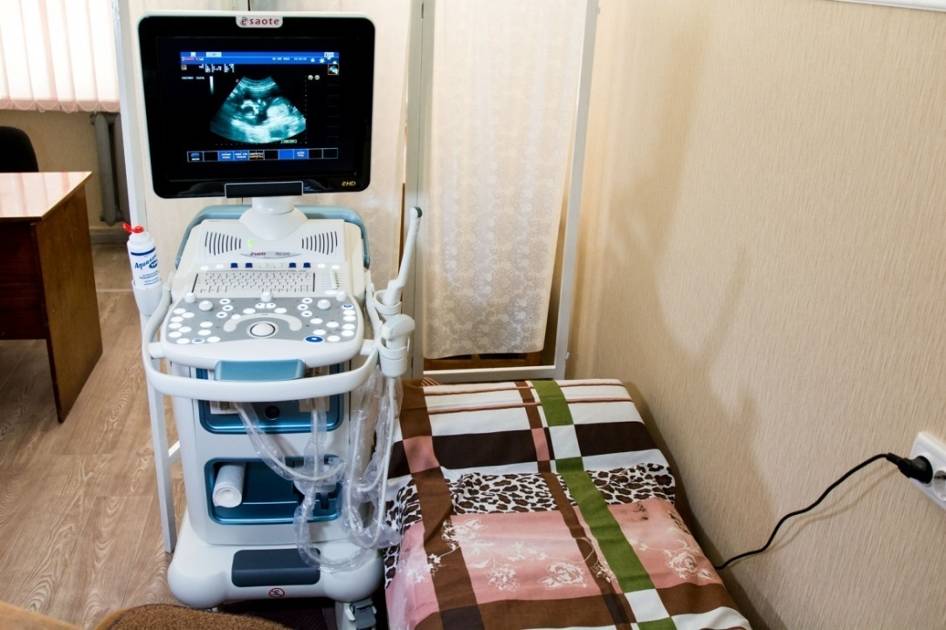 Пам’ятник вчителевіМета-встановлення пам’ятника вчителеві-носію культури, знань, інтелігентності в центральній частині містаВідповідальний – управління освіти та наукиДля реалізації проекту виготовлена проектно-кошторисна документація та експертиза проекту. КіномайстерняМета – створення творчого простору для креативних тернополян різного віку, сприяння організації та розвитку кіноіндустрії, популяризація українського кіно і просування кіно продукту, створеного місцевими кіно виробниками.Відповідальний – управління культури та мистецтв.У рамках реалізації проекту Кіномайстерня облаштована в приміщенні ПК Березіль в якому проведено поточний ремонт. Для створення кінопродукту придбано обладнання: камеру, графічний планшет, штативи, комп’ютер, монітор, квадрокоптер, сидіння, машини для обробки даних, апаратуру для запису, мікрофони, фотографічне обладнання, освітлювальну апаратуру, офісні та шкільні меблі. Оновлення глядацького залу УД « Перемога»Мета – оновлення глядацького залу та встановлення сучасної системи кінотеатру в Українському домі «Перемога».Відповідальний – управління культури та мистецтв.У рамках реалізації проекту придбано та встановлено у глядацькому залі Українського дому «Перемога» стільці в кількості 350 одиниць та світлодіодний екран.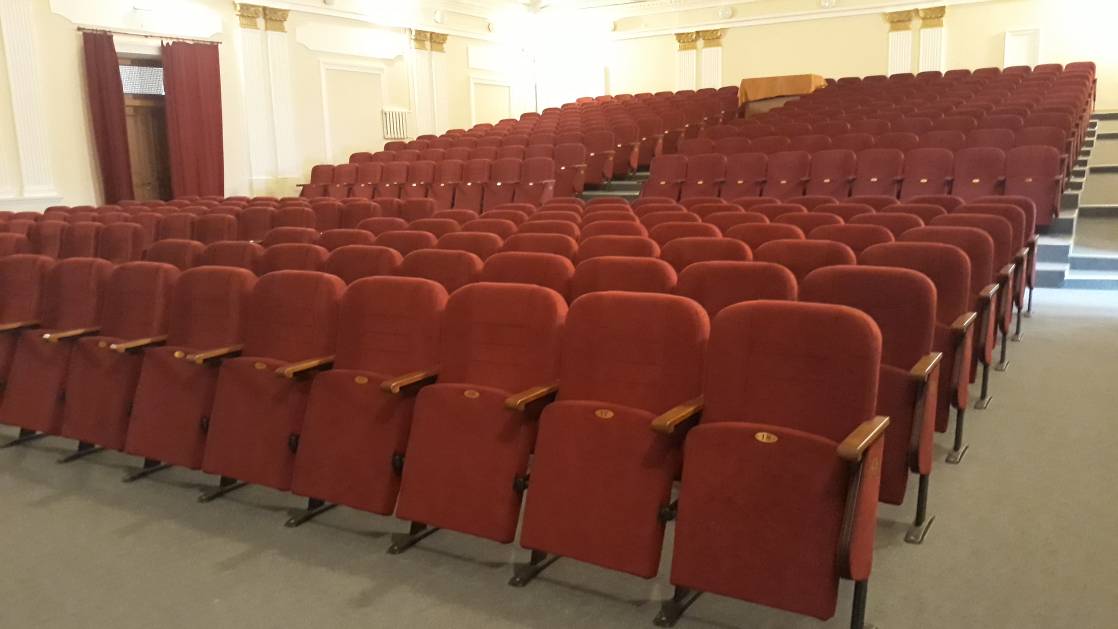 Центр молодіжного дозвілляМета – створення бази для проведення розвиваючого дозвілля шкільної та студентської молоді.Відповідальний – управління освіти та науки.Центр створено на базі Тернопільської загальноосвітньої школи І-ІІІ ступенів №28, відповідно до рішення сесії ТМР від 15.06.18 р. №7/25/42. В ході реалізації проекту проведено капітальний ремонт господарської будівлі Тернопільської загальноосвітньої школи І-ІІІ ступенів №28 Тернопільської міської ради на суму 680,0 тис. грн. та придбано обладнання та устаткування – 314,1 тис. грн., а саме: персональний комп’ютер (5 штук) комп’ютерний стіл з кріслом (5 штук), інше офісне устаткування (36 штук), дошка поворотна (1 штука),LED панель (10 штук),комплект «настільний теніс» (1 штука), офісні меблі (80 штук).Мультиспортивний майданчик для дітей та молоді « Чемпіон»Мета – створення сучасного мультиспортивного майданчику для жителів Східного масиву Відповідальний- управління житлово-комунального господарства, благоустрою та екологіїНовий сучасний мультиспортивний майданчик встановлено між будинками за адресою вул. Л. Українки,33 і вул. Протасевича, 10А.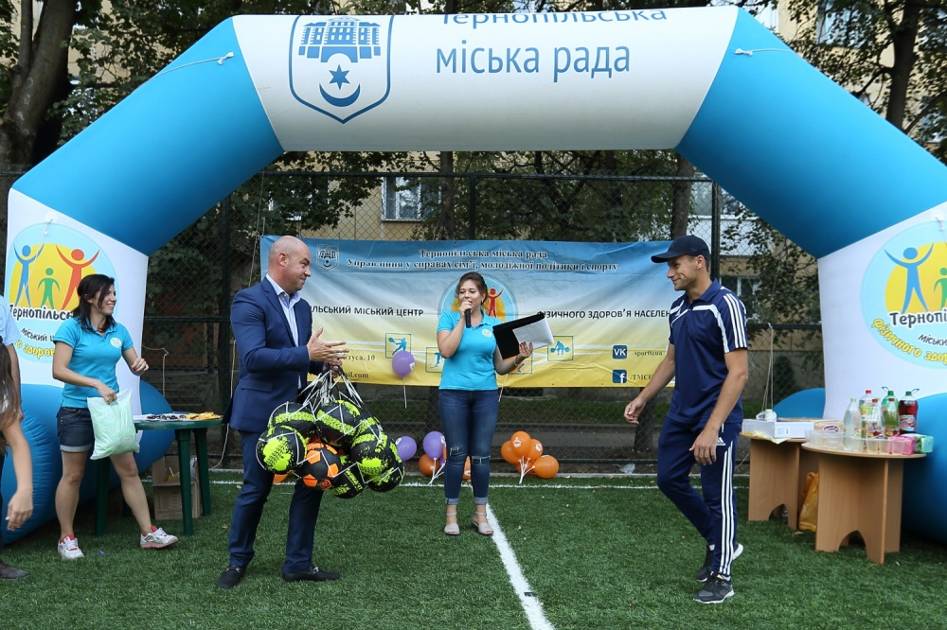 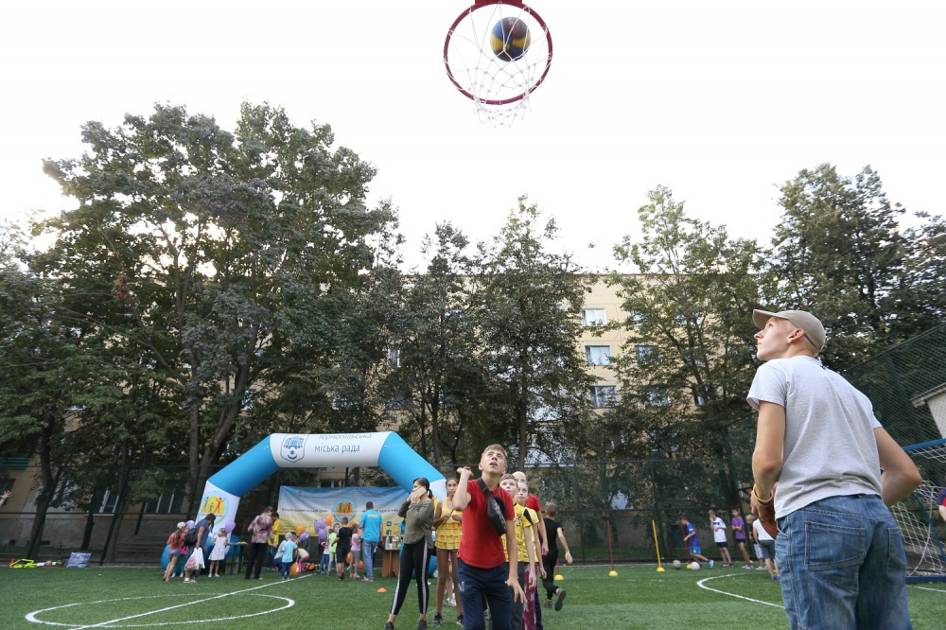 Розвиток та популяризація автоспорту, його виду – картингМета – популяризація автоспорту серед дітей, юнаків, молоді міста.Відповідальний – управління освіти та науки (на базі станції юних техніків)Придбано 5 одиниць картингів та 15 шин. Презентація проведена 25.04.2018 року.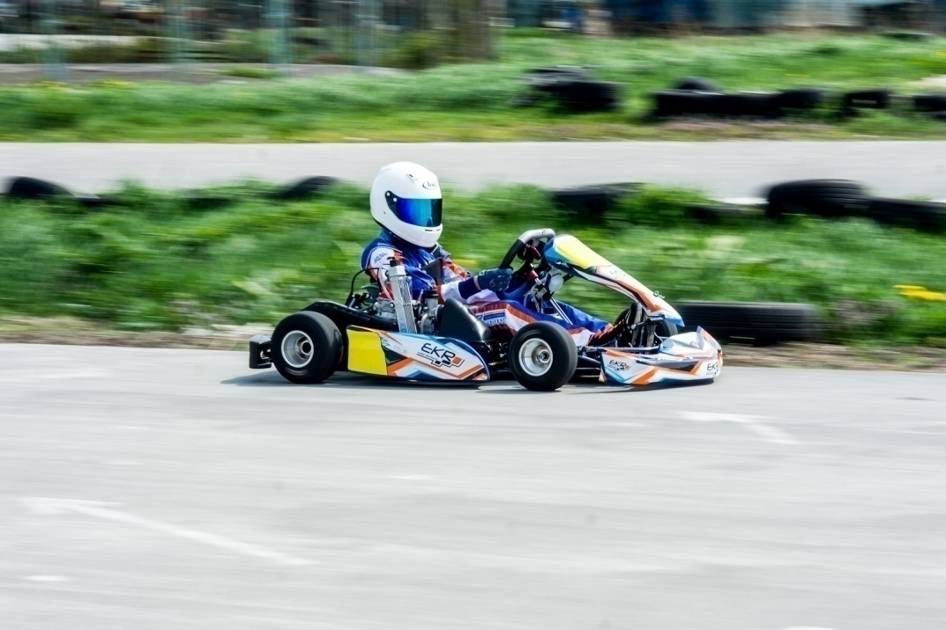 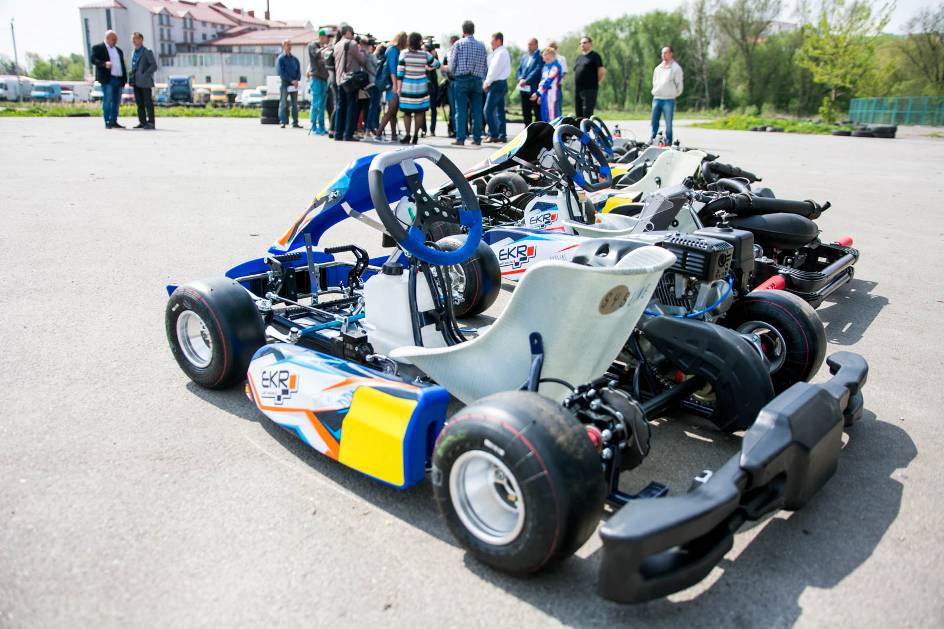 Малі проектиОсередок Олімпійської боротьби UWW (UnitedWorldWrestling)Мета – відновлення та облаштування спортивного залу, створення умов для занять учнівської та студентської молоді олімпійськими видами спортивної боротьби, зокрема вільною, жіночою та греко-римською боротьбою на масиві Східний.Відповідальний – управління освіти та науки.Проект реалізовано на базі ЗОШ №17. З метою реалізації проекту проведено капітальний ремонт спортзалу, залу загально-фізкультурної підготовки, роздягалок, кімнати для тренерів та коридору (110 м2), облаштовано туалет.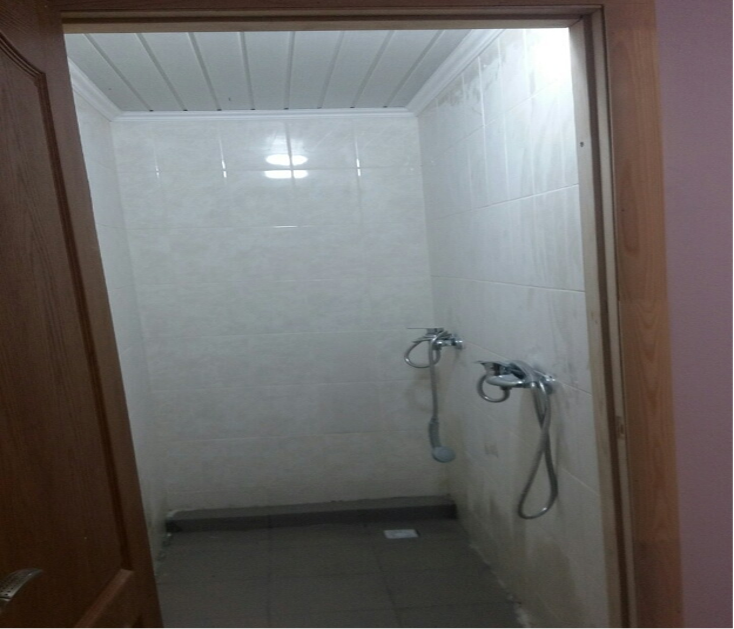 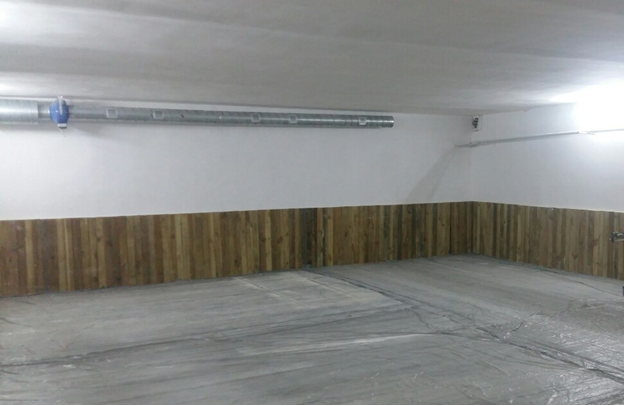 Реконструкція прибудинкової території "Панський дворик" (від старовинної назви бульвару Т. Шевченка)Мета – формування зони функціонально зручного, затишного та безпечного подвір’я(вул. Камінна, буд.1, буд.3, бульвар Шевченка, буд.2, буд.4, вул. Словацького, буд.8, буд.4)Відповідальний- управління житлово-комунального господарства, благоустрою та екологіїПроведено демонтаж старого дитячого майданчика, замощення майданчика бруківкою, асфальтування під’їзних шляхів до будинків.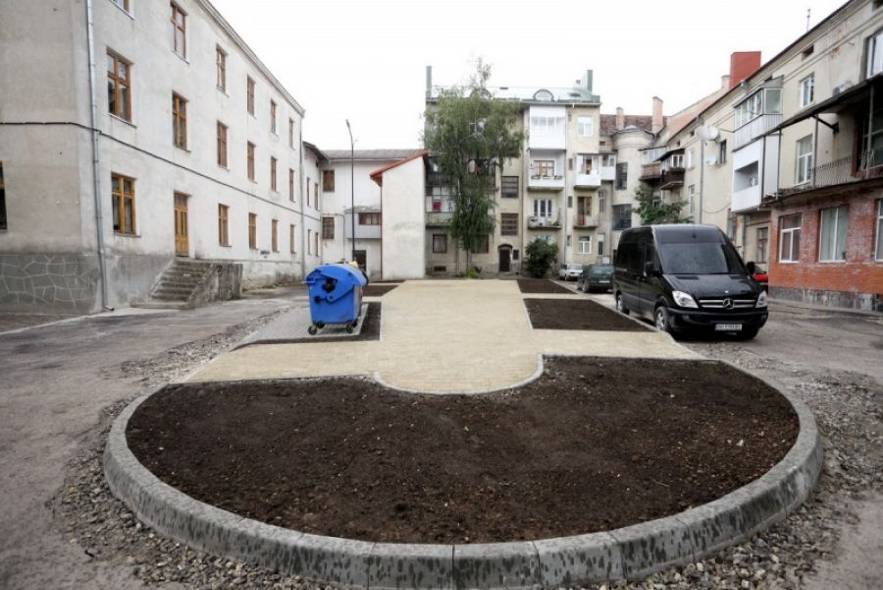 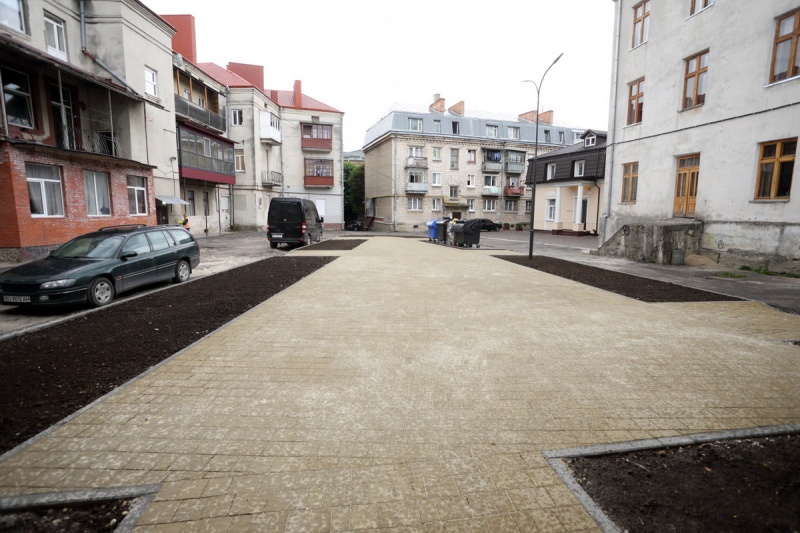 Міжнародний "Мистецький фестиваль "Ї" - 2018Мета – просування і розвиток місцевої та загальноукраїнської культури та мистецтва, а також їх інтеграція у європейську спільноту за допомогою залучення найвідоміших мистецьких та культурних діячів України та найближчого зарубіжжя на одній платформіВідповідальний – управління культури та мистецтвЗ реалізації проекту кошти використані на: поліграфічні послуги, розробку та друк збірки альманаху, рекламу, проїзд та проживання учасників фестивалю, оренду сценічного, музичного та світлодіодного обладнання.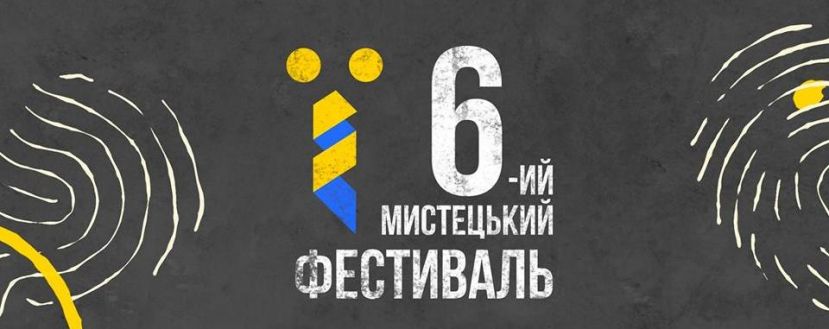 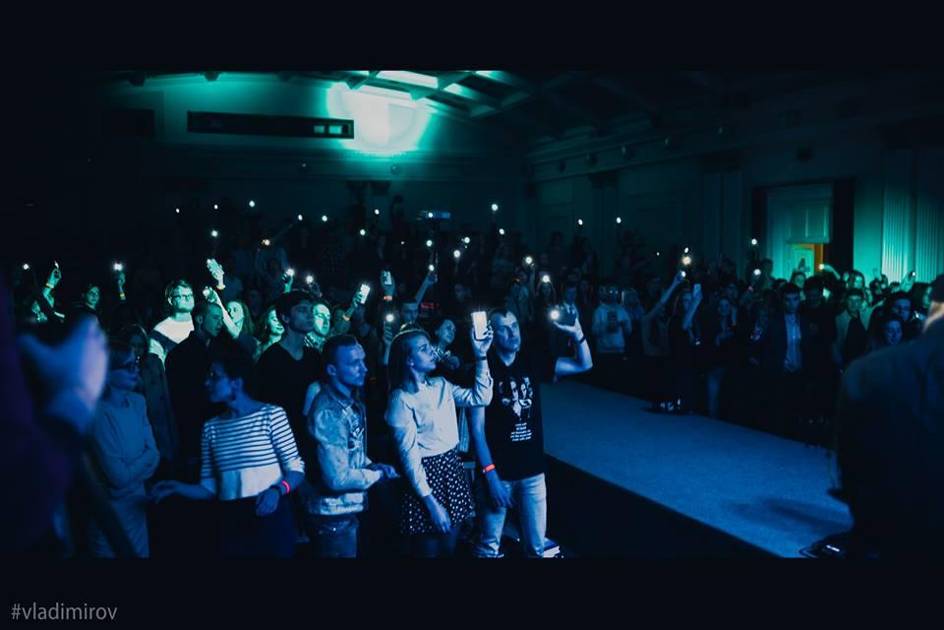 Інтерактивні навчальні карти: Історія становлення території України, Історія Тернопілля, м.ТернополяМета – впровадження інтерактивних методик вивчення історії, шляхів становлення території України і Тернопільщини.Відповідальний – управління освіти та науки.В рамках реалізації проекту систематизовано факти, дати, імена та події на одній карті.Презентація створеного освітнього ресурсу  проведена 09.10. 2018 року.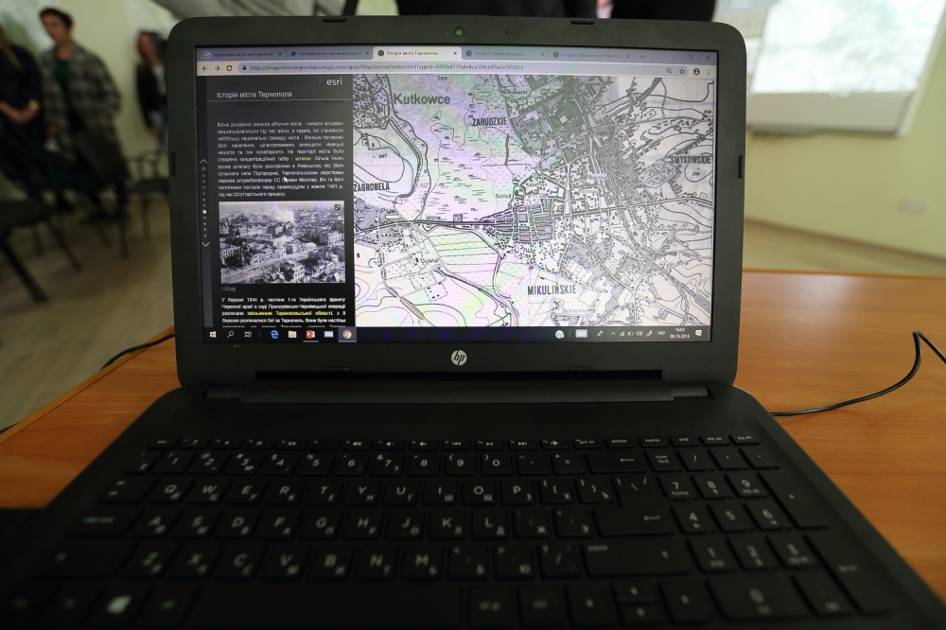 Придбання спецобладнання для Ресурсного центру підтримки ОСББ з питань чистої енергіїМета – вирішення поточних проблем утримання житлових та громадських будівель.Відповідальний – управління житлово-комунального господарства, благоустрою та екологіїУ рамках проекту придбано13 одиниць спецобладання для господарських потреб ОСББ, управителів житлового фонду та громадських будівель м. Тернополя, а саме термогірометрTesto, лазерна рулетка, люксометр, ендоскоп, детектор прихованої проводки, мультіметр, тестерскла, шумомір, логер,тепловізор,газоаналізатор.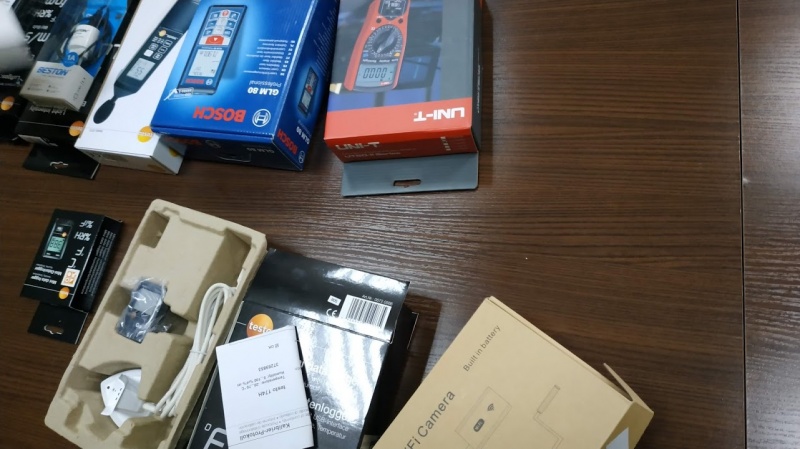 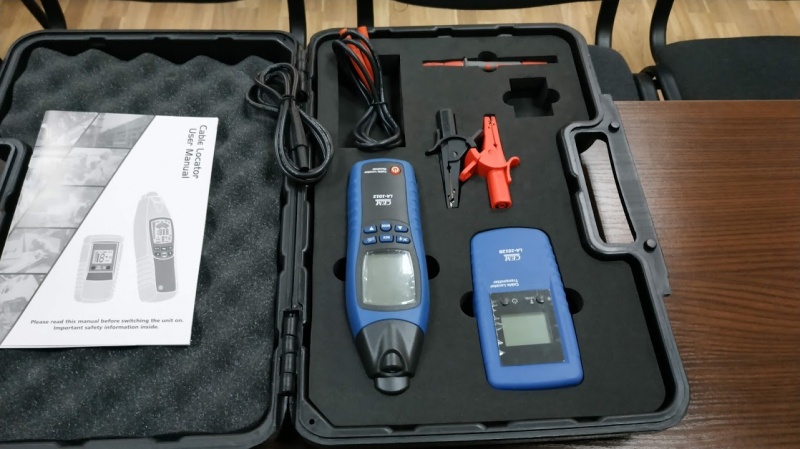 "Контейнери для благодійності"Мета – допомога соціально незахищеним людям в отриманні речейВідповідальний -  управління соціальної політикиВ рамках проекту забезпечено збір необхідних речей для незахищених верств населення шляхом придбання та встановлення 7 контейнерів для вживаного одягу та  систем відео нагляду, стелажів для зберігання речей.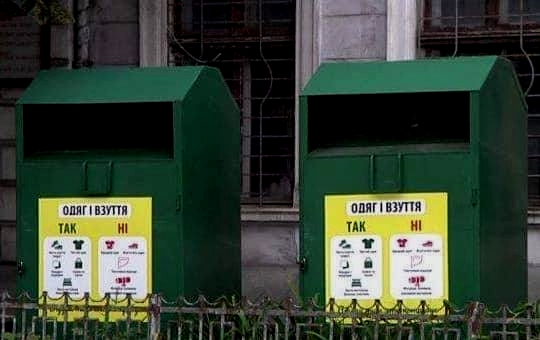 Автоматизована система оплати за відвідування атракціонів в Парках ТернополяМета – створення автоматичної системи прийому оплати за відвідування атракціонів в Парках Тернополя Відповідальний – управління культури та мистецтв.У рамках проекту для створення автоматичної системи оплати придбано 3 термінали для прийому готівки, 1 ноутбук та  програмне забезпечення.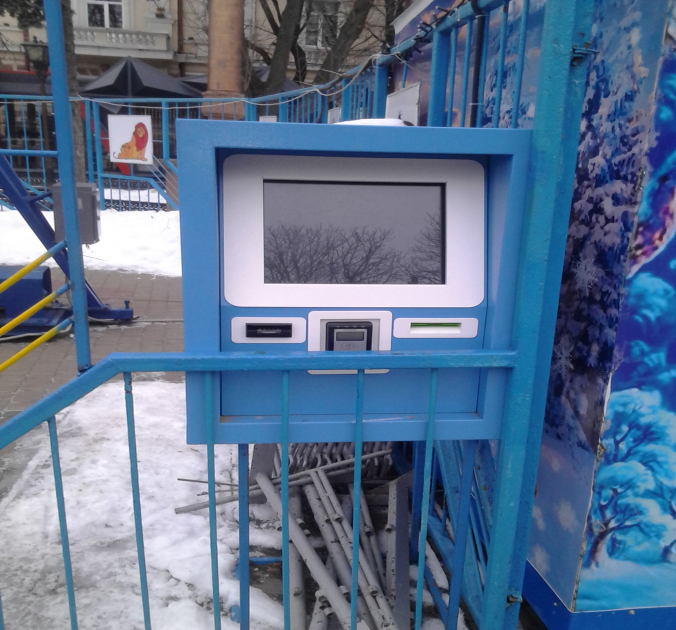 Локація здорових людейМета – створення сприятливих умов для зміцнення здоров’я громадян та можливості для відпочинку всім категоріям населення в відновленому сквері на вул. Б. Лепкого відповідно до віку та інтересів.Відповідальний - управління житлово-комунального господарства, благоустрою та екологіїВ рамках  реалізації проекту встановлено 7 спортивних тренажерів в сквері Б. Лепкого.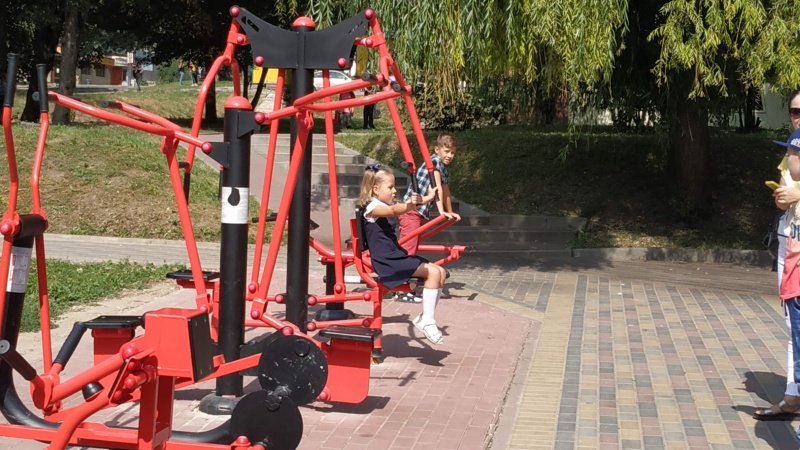 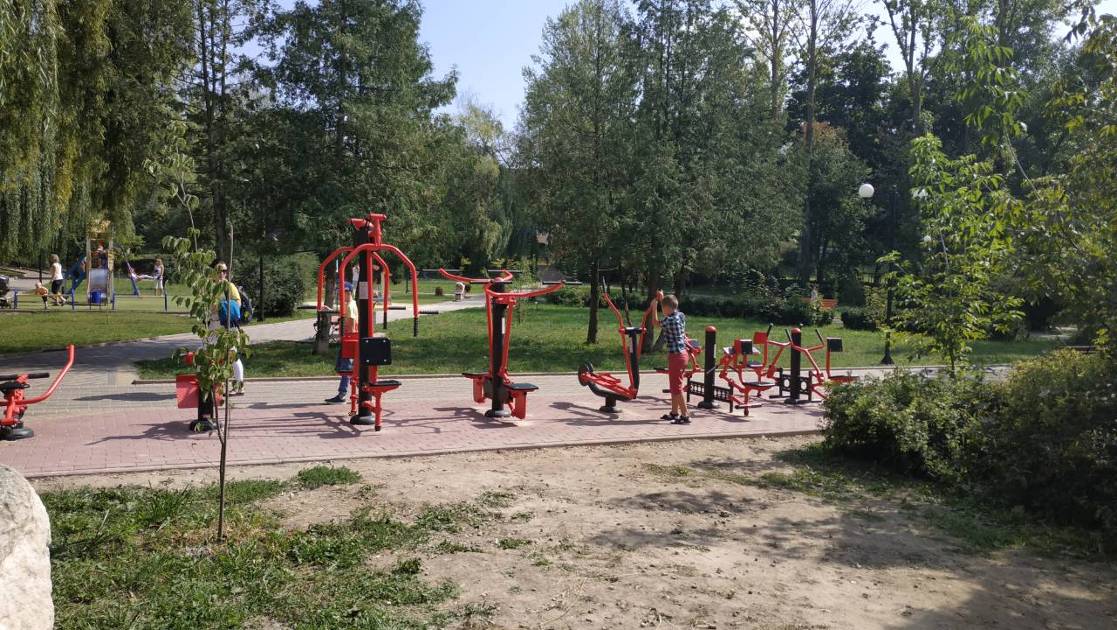 Ремонт та реконструкція комунального приміщення громадських організацій 
(вул. 15 квітня/3)Мета – забезпечення сталого інституційного розвитку громадських організацій, які розташовані в комунальному приміщенні.Відповідальний – управління обліку та контролю за використанням комунального майнаУ рамках проекту проведено поточний ремонт в  приміщенні за адресою вул.15 квітня,3 де розташовані громадські організації БО ТБТ Мережа, «Інваліди сильні духом» та «Луганська правозахисна група».У приміщенні проведено: перепланування, облаштовано туалет та кімнату, заміну  вікон, дверей, покриття підлоги, водопроводу та каналізації, фарбування стін, електрощитків, електролічильників, світильників. 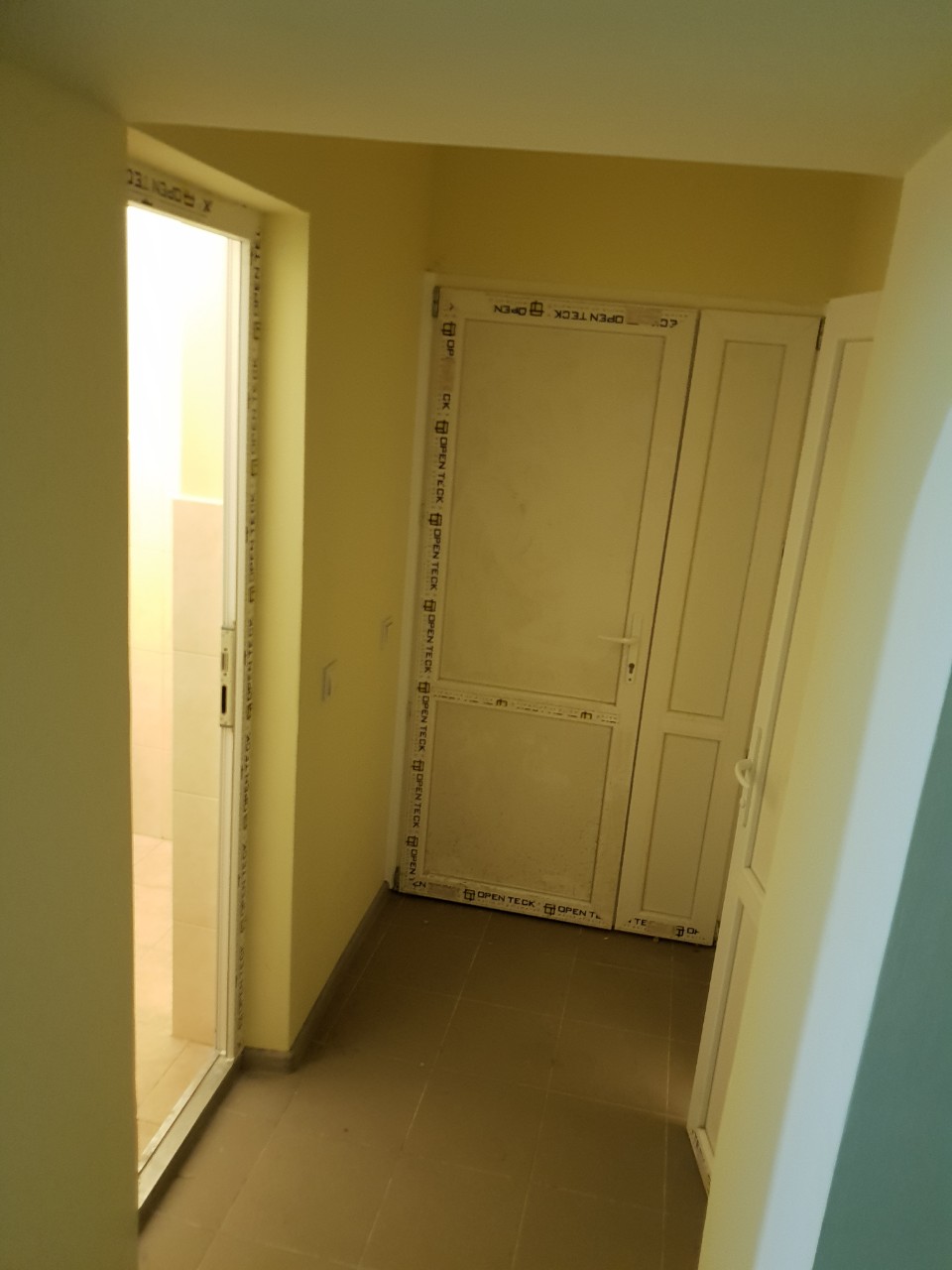 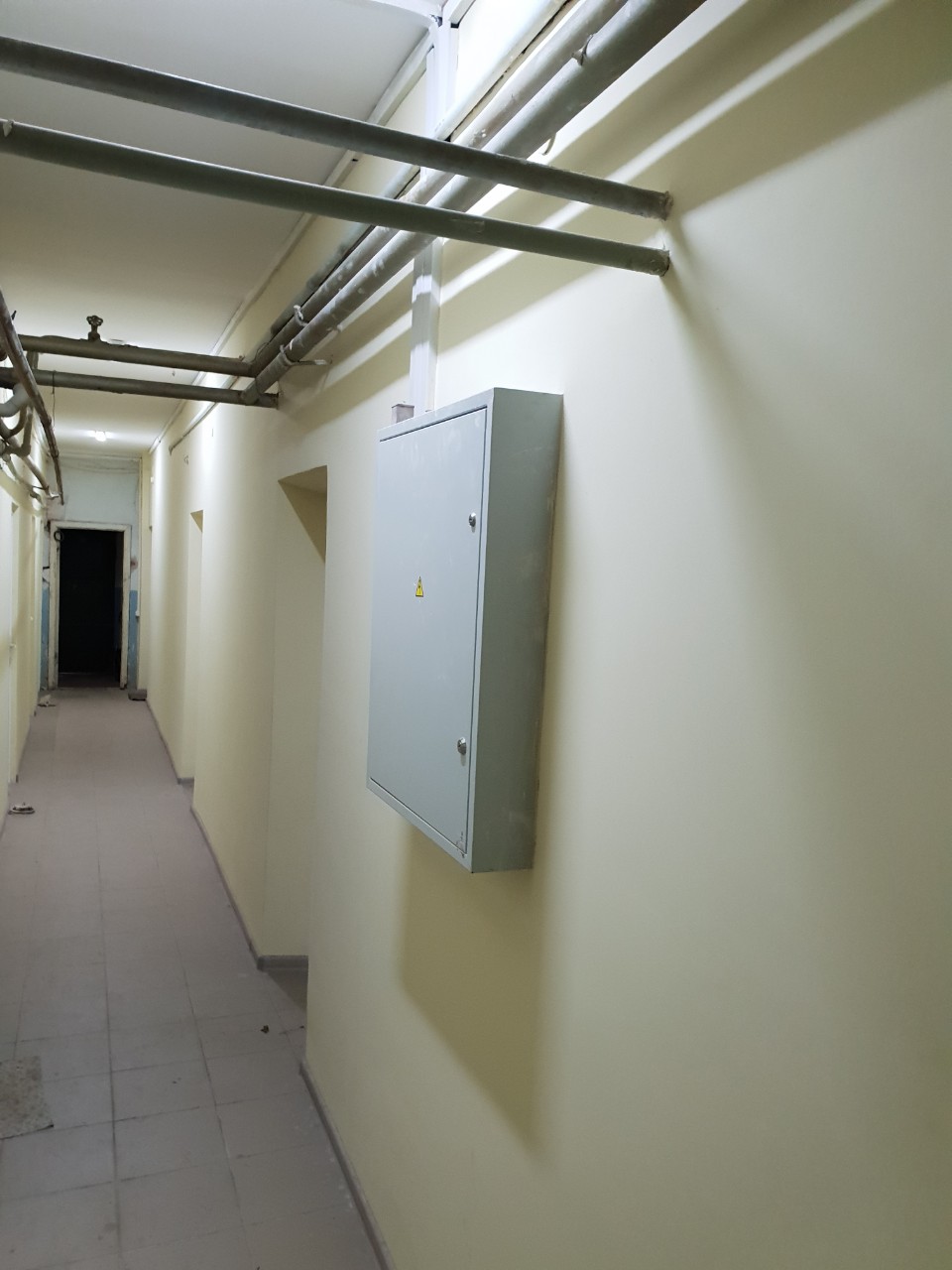 Ветерани ПатріотамМета – створення матеріальної бази для проведення спеціальної тактичної підготовки цивільного населення та ініціативних груп молодіжних громадських організацій.Відповідальний – управління освіти та науки.Проект реалізовувався на базі загально освітньої школи №21. У рамках проекту створено тренувальний майданчик військово-тактичного характеру та забезпечено матеріальна база для його функціонування. Надано необхідні вміння та навички, які знадобляться підростаючому поколінню. Для проведення вишколів та семінарів в рамках проекту використано 285 350 грн. на придбання матеріальних цінностей – 450 одиниць, на оренду ММГ та страйкбольного обладнання 40 одиниць, на оплату транспортних послуг – 4 виїзних вишколи.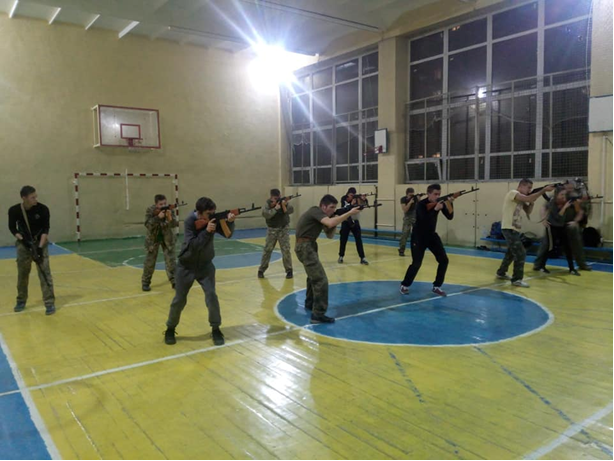 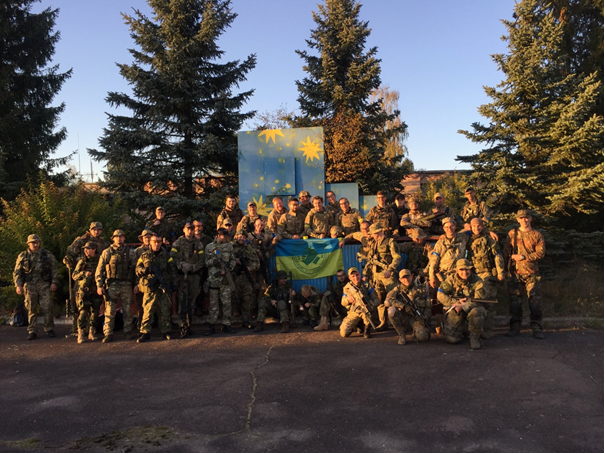 Встановлення вуличних спортивних тренажерівМета – створення на території мікрорайону Пронятин сучасного спортивного простору, де могли б проводити своє дозвілля діти та дорослі.Відповідальний – управління житлово-комунального господарства, благоустрою та екології.У рамках реалізації проекту встановлено 6 спортивних тренажерів поблизу будинку культури «Пронятин».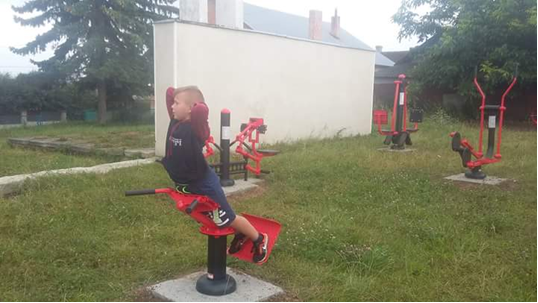 Начальник управління економіки, промисловості та праці                                                                     Т.С.КорчакКошти необхідні на реалізацію проекту, грн.Виділено з міського бюджету, грн.Використано коштів станом на 01.01.2019 рік, грн.990 000,0990 000,0990 000,00Кошти необхідні на реалізацію проекту, грн.Виділено з міського бюджету, грн.Використано коштів станом на 01.01.2019 рік, грн.999 800,0999 800,033 420,0Кошти необхідні на реалізацію проекту, грн.Виділено з міського бюджету, грн.Використано коштів станом на 01.01.2019 рік, грн.998 815,0998 815,0997 063,09Кошти необхідні на реалізацію проекту, грн.Виділено з міського бюджету, грн.Використано коштів станом на 01.01.2019 рік, грн.1 000 000,01 000 000,0991 900,0Кошти необхідні на реалізацію проекту, грн.Виділено з міського бюджету, грн.Використано коштів станом на 01.01.2019 рік, грн.994 015,0994 015,0994 015,0Кошти необхідні на реалізацію проекту, грн.Виділено з міського бюджету, грн.Використано коштів станом на 01.01.2019 рік, грн.1 000 000,01 000 000,0970 110,0Кошти необхідні на реалізацію проекту, грн.Виділено з міського бюджету, грн.Використано коштів станом на 01.01.2019 рік, грн.995 200,0995 200,0995 000,0Кошти необхідні на реалізацію проекту, грн.Виділено з міського бюджету, грн.Використано коштів станом на 01.01.2019 рік, грн.279 000,0279 000,0279 000,0Кошти необхідні на реалізацію проекту, грн.Виділено з міського бюджету, грн.Використано коштів станом на 01.01.2019 рік, грн.295 520,0295 520,0262 570,0Кошти необхідні на реалізацію проекту, грн.Виділено з міського бюджету, грн.Використано коштів станом на 01.01.2019 рік, грн.297 800,0297 800,0290 502,0Кошти необхідні на реалізацію проекту, грн.Виділено з міського бюджету, грн.Використано коштів станом на 01.01.2019 рік, грн.127 340,0127 340,0127 340,0Кошти необхідні на реалізацію проекту, грн.Виділено з міського бюджету, грн.Використано коштів станом на 01.01.2019 рік, грн.200 000,0200 000,0198 900,0Кошти необхідні на реалізацію проекту, грн.Виділено з міського бюджету, грн.Використано коштів станом на 01.01.2019 рік, грн.180 200,0180 200,0120 688,0Кошти необхідні на реалізацію проекту, грн.Виділено з міського бюджету, грн.Використано коштів станом на 01.01.2019 рік, грн.299 220,0299 220,0295 000,0Кошти необхідні на реалізацію проекту, грн.Виділено з міського бюджету, грн.Використано коштів станом на 01.01.2019 рік, грн.147 400,0147 400,0145 592,9Кошти необхідні на реалізацію проекту, грн.Виділено з міського бюджету, грн.Використано коштів станом на 01.01.2019 рік, грн.226 193,0226 193,0225 100,0Кошти необхідні на реалізацію проекту, грн.Виділено з міського бюджету, грн.Використано коштів станом на 01.01.2019 рік, грн.285 350,0285 350,0285 350,0Кошти необхідні на реалізацію проекту, грн.Виділено з міського бюджету, грн.Використано коштів станом на 01.01.2019 рік, грн.84 200,084 200,083 381,0